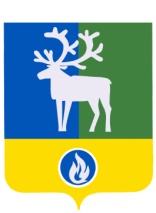 БЕЛОЯРСКИЙ РАЙОНХАНТЫ-МАНСИЙСКИЙ АВТОНОМНЫЙ ОКРУГ - ЮГРА	АДМИНИСТРАЦИЯ БЕЛОЯРСКОГО РАЙОНА	проектПОСТАНОВЛЕНИЕот «___»__________2020 года                                                                                            № _____О внесении изменений в постановление администрации Белоярского района от 8 апреля 2020 года № 305В соответствии с постановлением Правительства Ханты-Мансийского автономного округа – Югры от 8 мая 2020 года № 185-п «О внесении изменений в постановление Правительства Ханты-Мансийского автономного округа - Югры от 20 марта 2020 года          № 88-п «О предоставлении дополнительных мер поддержки субъектам малого и среднего предпринимательства и отдельным категориям организаций и индивидуальных предпринимателей» п о с т а н о в л я ю:1. Внести в постановление администрации Белоярского района от 8 апреля 2020 года № 305 «О предоставлении дополнительных мер поддержки субъектам малого и среднего предпринимательства и отдельным категориям организаций и индивидуальных предпринимателей» следующие изменения:1) в пункте 1:а) в абзаце первом после слов «Белоярского района,» дополнить словами «за исключением жилых помещений,»;б) в подпункте 1.2 после слов «бытовых услуг населению,» дополнить словами «стоматологической практики, розничной торговли непродовольственными товарами (в случае если деятельность таких объектов торговли была приостановлена),»;2) пункт 3 изложить в следующей редакции:«3. Юридическим лицам и индивидуальным предпринимателям - собственникам объектов недвижимости:а) предоставившим отсрочку арендаторам - организациям и индивидуальным предпринимателям, деятельность которых была приостановлена в связи с осуществлением мер по противодействию распространения новой коронавирусной инфекции, вызванной COVID-19, предоставить отсрочку по договорам аренды за владение и (или) пользование земельными участками, находящимися в муниципальной собственности Белоярского района, на которых расположены такие объекты недвижимости, за период, на который предоставлена отсрочка арендаторам;б) снизившим более чем на 50 процентов от первоначального размер арендной платы для всех организаций и индивидуальных предпринимателей, арендующих объекты недвижимости, деятельность которых была приостановлена в связи с осуществлением мер по противодействию распространения новой коронавирусной инфекции, вызванной COVID-19, предоставить освобождение от уплаты арендной платы по договорам аренды земельных участков, находящихся в муниципальной собственности Белоярского района, на которых расположены такие объекты недвижимости, за период, на который была приостановлена их деятельность.».2. Опубликовать настоящее постановление в газете «Белоярские вести. Официальный выпуск».3. Настоящее постановление вступает в силу после его официального опубликования.4. Контроль за выполнением постановления возложить на заместителя главы Белоярского района Ващука В.А.  Глава Белоярского района                                                                                        С.П.Маненков